EĞTİM VE ÖĞRETİMDE YENİLİKÇİ ÖDÜLLERİ BAŞVURU KONTROL PERFORMANS GÖSTERGE  LİSTESİpROJENİZİ GÖNDERMEDEN ÖNCE, AŞAĞIDAKİ MADDELERİN HER BİRİNİN TAMAMLANDIĞINI VE BAŞVURUNUZUN AŞAĞIDAKİ KRİTERLERE UYGUN OLDUĞUNU KONTROL EDİNİZ(Lütfen Bütün kutuCUKların DOldurulduğundan emin olun)Başvuru Sahibi tarafından doldurulacak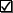 Başvuru Sahibi tarafından doldurulacakİl sorumlusu tarafından doldurulacakİl sorumlusu tarafından doldurulacakEvetHayırEvetHayır1. Başvuru şablonu uygundur.2. Raporda ve yüklenen resimlerde  okul,İl ,ilçe,kişi vb. tanıtıcı unsurlar yoktur.3. Rapor Times New Roman, 11 punto ve 1,15 satır aralığındadır.4. Çalışma, özgün, etik, değerlere uygun, alıntılardan ve birbirini tekrarlayan projelerden uzak yenilikçi düşünceyi destekler niteliktedir.5. Kurumsal başvuru ise en fazla 5 kişiden oluşmuştur.6. Projenin bir sonucu vardır.7. Çalışma daha önceden ödül almamıştır.8. Sebep, gerekçe, ihtiyaç analizleri,anketler proje içinde net bir şekilde yer almıştır.9. Amaç ifadesinde çalışmanın tamamlanması ile uaşılmak istenen sonuç vardır.10. Hedef ifadelerinde sorunun çözümünü gerçekleştirici alt amaçlar sayısal olarak belirtilmiştir.11. Proje üyeleri, paydaşlar sürecin her aşamasında aktif olarak yer almışlardır.12. Hedef kitle ile yeterli iletişim sağlanmıştır. 13. Okul, İlçe, İl, yerel ya da ulusal düzeyde yaygınlaştırılabilecek göstergeler vardır.14. Proje yeri uygundur.15.Yöntem ve teknikler amaca uygun çıktıları hedeflere yakınlığı vardır.16. Yapılacak ölçümler( ya da derlenecek veriler) kurulacak ilişkiler ayrıntılı biçimde anlatılmıştır.17.Sonuçların nasıl analiz edileceğe, kullanılacak istatiksel yöntemler ile bağlantılı olarak açık ve net bir şekilde ortaya konmuştur.18. Uygulamalar akıcı, bir anlatımla, çalışma planına uygun kronolojik olarak açıklanmıştır.19. İzleme değerlendirmenin ölçütlerinden nasıl yararlanıldığı açıklanmıştır..20.  Çalışmanın diğer Okul, kurumlar için model olur mu?